New Jersey Women in Law Enforcement Presents: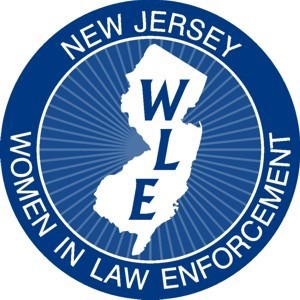 		    15th Annual Leadership Training  		Conference and Awards Ceremony Co-Sponsored by Monmouth University		Understanding Addiction 		      May 23, 2019	8:15 AM—4:00 PM(Registration with continental breakfast begins at 8:15 a.m. and presentations will begin promptly at 9:00 a.m.)SPEAKERSRetired Sergeant Danielle Lo Russo, 25 years in Law EnforcementRichard (In Long Term Recovery) City of Angels/Center for Family ServicesDr. James Baird, Jefferson Washington Township Hospital Tony Luke, Jr., A Father’s Loss, Grief Recovery Specialist Michele Perez, Recovery Coach Professional/Interventionist, City of AngelsTO BE HELD AT:Monmouth University, Rebecca Stafford Student Center, Anacon Hall-2nd Floor 400 Cedar AvenueWest Long Branch, NJ 07764https://www.monmouth.edu/map/$75.00 Registration(includes full day of training, continental breakfast and lunch)    Name:			    Rank:Agency: Are you a NJWLE Member?	              	              Yes  No Is this your first  NJWLE conference?  	         Yes  No Has your rank changed since last NJWLE Conference?Yes  No	 Address: City/State/Zip:   Are you a previous NJWLE Award recipient?                 Yes  No     E-Mail & Phone Number:You may scan registration form and pay through PayPal orMake checks payable to: NJWLE Training Conference New Jersey Women in Law Enforcement                                         	          3817 Crosswicks Hamilton Square Road Suite 157 Hamilton, NJ 08691(Purchase Orders accepted)For further information or to register online, please visit our website at: www.NJWLE.orgOr contact Detective Danielle Oliveira, at NJWLE@yahoo.comNJWLE is a 501(C)6 Non-Profit Organization